Додаток 8до рішення виконавчого комітетуМиргородської міської радивід «22» травня 2024 року № 267Керуюча справамивиконавчого комітету				                    Антоніна НІКІТЧЕНКО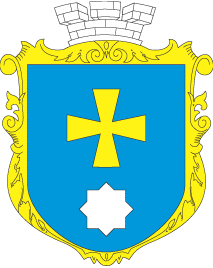 МИРГОРОДСЬКА МІСЬКА РАДАВИКОНАВЧИЙ КОМІТЕТМИРГОРОДСЬКА МІСЬКА РАДАВИКОНАВЧИЙ КОМІТЕТІнформаційна карта Призначення державної соціальної допомоги особам з інвалідністю з дитинства та дітям з інвалідністюІК 3-1-800151*1.Орган, що надає послугуУправління соціального захисту населення Миргородської міської ради2.Місце подання документів та отримання результату послугиВідділ «Центр надання адміністративних послуг» виконавчого комітету Миргородської міської ради вул. Гоголя,171/1,  тел/факс (05355) 5-03-18http://myrgorod.pl.uae-mail: cnap_mirgorod@ukr.netВіддалені робочі місця відділу «Центр надання адміністративних послуг» виконавчого комітету Миргородської міської ради у сільських населених пунктах понеділок-четвер з 800 до 1700 п’ятниця з 800 до 1545перерва з 1200 до 12453.Підстава для отриманняВстановлення інвалідності, визнання дитини з інвалідністю віком до 18 років4.Перелік документів, необхідних для надання послуги та вимоги до них Заява про призначення усіх видів соціальної допомоги, затверджена наказом Міністерства соціальної політики України від 09.01.2023 № 3 (при пред'явленні паспорта або іншого документа, що посвідчує особу);копія свідоцтва про народження дитини з інвалідністю віком до 18 років;довідка з місця навчання із зазначенням перебування (неперебування) на повному державному утриманні;      заява з банку для проведення соціальних виплат. Якщо із заявою звертається опікун або піклувальник, подається також: копія рішення про встановлення опіки (піклування) та призначення дитині з інвалідністю віком до 18 років опікуна (піклувальника);копія рішення суду про визнання особи з інвалідністю з дитинства недієздатною;копія рішення суду про призначення опікуна особі з інвалідністю з дитинства або копія документа, що підтверджує повноваження представника закладу (органу опіки та піклування), який виконує функції опікуна.Одинокі особи з інвалідністю з дитинства II і III груп у своїй заяві про призначення державної соціальної допомоги особі з інвалідністю з дитинства або дитині з інвалідністю повідомляють про відсутність працездатних родичів (батьків, дітей), зобов’язаних за законом їх утримувати (незалежно від місця їх проживання).Примітка: У разі отримання будь-яких видів державних допомог за попереднім місцем проживання (реєстрації) заявником подається заява про подання запиту особової справи за попереднім місцем проживання.Копії документів завіряються посадовою особою центру надання адміністративних послуг, яка/який прийняв  заяву.5. Оплата Безоплатно6.Результат послугиПовідомлення про призначення допомоги або мотивована відмова у призначенні 7. Термін виконанняНе пізніше 10  днів після надходження заяви зі всіма необхідними документами (за умови подання повного пакету документів)*. *  У разі подання неповного та невідповідного пакету документів строк може бути продовжено до  трьох місяців8.Спосіб подання документів/ отримання результату Заява та документи, необхідні для призначення допомоги  подаються особою суб’єкту надання адміністративної послуги з пред’явленням оригіналів документів, що посвідчують особу:через адміністраторів центру надання адміністративних послуг;поштою або в електронній формі (з використанням інформаційно-комунікаційних систем, через офіційний веб-сайт Мінсоцполітики або інтегровані з ним інформаційні системи органів виконавчої влади та органів місцевого самоврядування, зокрема з використанням кваліфікованого електронного підпису), або Єдиний державний веб-портал електронних послуг (у разі технічної можливості)9.Законодавчо- нормативна основа1. Закон України «Про державну соціальну допомогу особам з інвалідністю з дитинства та дітям з інвалідністю» від 16.11.2000 № 2109-III;2. Постанова Кабінету Міністрів України від 03.02.2021 № 79 «деякі питання призначення і виплати державної соціальної допомоги особам з інвалідністю з дитинства та дітям з інвалідністю»; 3. Наказ Міністерства соціальної політики України від 09.01.2023 № 3 «Про затвердження форми Заяви про призначення усіх видів соціальної допомоги та компенсацій», зареєстрований в Міністерстві юстиції України 23.01.2023 за № 145/39201.10.Перелік підстав для відмови у наданні адміністративної послугиПричини відмови: 1.Подання документів до заяви не в повного обсязі. 2. Заява подана особою, яка не має права на призначення допомоги. 3.Виявлення в поданих документах недостовірної інформації. 11Оскарження результату надання послугДії або бездіяльністю надавача адміністративної послуги можуть бути оскаржені в порядку, встановленому Законом України «Про адміністративну процедуру»:до Департаменту соціального захисту населення Полтавської обласної військової адміністрації;до суду